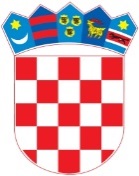 R E P U B L I K A    H R V A T S K AVUKOVARSKO-SRIJEMSKA ŽUPANIJA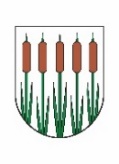 OPĆINSKO VIJEĆEKLASA: 246-02/22-01/03URBROJ: 2196-26-02-24-4Tompojevci, 18. 03. 2024. Na temelju članka 17. st. 3. Zakona o ublažavanju i uklanjanju posljedica prirodnih nepogoda („Narodne novine“ broj 16/19.) i članka 29. Statuta Općine Tompojevci  („Službeni vjesnik“ Vukovarsko-srijemske županije broj 04/21 i 19/22), Općinsko  vijeće Općine Tompojevci na 21. sjednici održanoj dana 18. 03. 2024. godine, donijelo jeODLUKU o prihvaćanju Izvješća o izvršenju  Plana djelovanja Općine Tompojevci u području prirodnih nepogoda za 2023. godinuČlanak 1.Ovom Odlukom prihvaća se Izvješće Općinskog načelnika o izvršenju Plana djelovanja Općine Tompojevci u području prirodnih nepogoda za 2023. god. (KLASA: 246-02/22-01/03, URBROJ: 2196-26-03-24-2, od  27. veljače 2024.), koje je sastavni dio ove Odluke.Članak 2.Ova Odluka stupa na snagu osmog dana od dana objave u „Službenom vjesniku“ Vukovarsko-srijemske županije.             PREDSJEDNIK OPĆINSKOG VIJEĆA         Ivan ŠtefanacNa temelju članka 17. stavka 3. Zakona o ublažavanju i uklanjanju posljedica prirodnih nepogoda („Narodne novine“ broj 16/19) i članka 48. Statuta Općine Tompojevci („Službeni vjesnik“ Vukovarsko-srijemske županije br. 04/21 i 19/22), Općinski načelnik Općine Tompojevci podnosi Općinskom vijeću Općine Tompojevci IZVJEŠĆE  O IZVRŠENJU Plana djelovanja Općine Tompojevci u području prirodnih nepogoda za 2023. godinuUVODPlana djelovanja Općine Tompojevci u području prirodnih nepogoda za 2023. godinu (u daljnjem tekstu: Plan) usvojen je na 13. sjednici Općinskog vijeća 15. studenog 2022. godine („Službeni vjesnik“ Vukovarsko-srijemske županije br. 25/22). Planom je propisano kako Općinski načelnik izvještava Općinsko vijeće o izvršenju navedenoga plana djelovanja u području prirodnih nepogoda i to do 31.3. tekuće godine za prethodnu godinu. Plan djelovanja sadržava:Popis mjera i nositelja mjera u slučaju nastajanja prirodne nepogodeProcjene osiguranja opreme i drugih sredstava za zaštitu i sprječavanje stradanja imovine, gospodarskih funkcija i stradanja stanovništvaSve druge mjere koje uključuju suradnju s nadležnim tijelima iz ovoga Zakona i/ili drugih tijela, znanstvenih ustanova i stručnjaka za područje prirodnih nepogoda.Prirodnom nepogodom smatraju se iznenadne okolnosti uzrokovane nepovoljnim vremenskim prilikama, seizmičkim uzrocima i drugim prirodnim uzrocima koje prekidaju normalno odvijanje života, uzrokuju žrtve, štetu na imovini i/ili njezin gubitak te štetu na javnoj infrastrukturi i/ili u okolišu.Prirodna nepogoda može se proglasiti ako je vrijednost ukupne izravne štete najmanje 20% vrijednosti izvornih prihoda jedinice lokalne samouprave za prethodnu godinu ili ako je prirod (rod) umanjen najmanje 30% prethodnog trogodišnjeg prosjeka na području jedinice lokalne samouprave ili ako je nepogoda umanjila vrijednost imovine na području jedinice lokalne samouprave najmanje 30%.1. POPIS MJERA I NOSITELJA MJERA U SLUČAJU NASTAJANJA PRIRODNIH NEPOGODA Pod pojmom mjere u smislu Zakona smatraju se sva djelovanja od strane Općine Tompojevci vezana za sanaciju nastalih šteta, ovisno o naravi, odnosno vrsti prirodne nepogode koja je izgledna za određeno područje, odnosno o posljedicama istih. Prilikom provedbi mjera radi djelomičnog ublažavanja šteta od prirodnih nepogoda, obvezno se uzima u obzir opseg nastalih šteta i utjecaj prirodnih nepogoda na stradanja stanovništva, ugrozu života i zdravlja ljudi te onemogućavanje nesmetanog funkcioniranja gospodarstva.Nositelji mjera sukladno članku 20. Zakona o sustavu civilne zaštite (NN 82/15,, 118/18, 31/20, 20/21 i 114/22) mjere i aktivnosti u sustavu civilne zaštite provode sljedeće operativne snage sustava civilne zaštite:Stožeri civilne zaštite, operativne snage vatrogastva, operativne snage Hrvatskog Crvenog križa, operativne snage Hrvatske gorske službe spašavanja, udruge, postrojbe i povjerenici civilne zaštite, koordinatori na lokaciji, pravne osobe u sustavu civilne zaštiteZa područje Općine Tompojevci tijekom 2023. godine Župan Vukovarsko-srijemske županije  proglasio je  jednu prirodnu nepogodu (olujni i orkanski vjetar).PROGLAŠENJE PRIRODNE NEPOGODENa području Općine Tompojevci, dana 19. i 21. srpnja 2023. godine, uslijed jakog olujnog nevremena došlo je do značajnih šteta na poljoprivrednim kulturama, stambenim i gospodarskim objektima te na infrastrukturi. Sukladno navedenom postupano je po Planu djelovanja u području prirodnih nepogoda za 2023. godinu te Župan Vukovarsko-srijemske županije, dana 21. srpnja 2023. godine, donosi Odluku o proglašenju prirodne nepogode nastale uslijed olujnog i orkanskog vjetra na području Općina: Andrijaševci, Babina Greda, Bogdanovci, Bošnjaci, Cerna, Drenovci, Gradište, Gunja, Ivankovo, Lovas, Nijemci, Stari Jankovci, Stari Mikanovci, Tompojevci, Tovarnik, Vrbanja, Privlaka, Vođinci, Negoslavci, Štitar i gradova: Iloka, Županje i Otoka. Općinsko  povjerenstvo za procjenu šteta od prirodnih nepogoda izvršilo je u roku 15 dana prvu procjenu šteta, a u roku 50 dana i konačnu procjenu šteta te istu dostavilo Županijskom povjerenstvu putem Registra šteta te poduzelo sve daljnje radnje sukladno Planu djelovanja u području prirodnih nepogoda za 2023. godinu. Ukupni iznos štete na području Općine Tompojevci procijenjen je na 3.855.986,70 eura.2. PROCJENE OSIGURANJA OPREME I DRUGIH SREDSTAVA ZA ZAŠTITU I SPRJEČAVANJE STRADANJA IMOVINE, GOSPODARSKIH FUNKCIJA I STRADANJA STANOVNIŠTVAProcjena osiguranja opreme i drugih sredstava za zaštitu i sprječavanje stradanja imovine, gospodarskih funkcija i stradanja stanovništva podrazumijeva procjenu opreme i drugih sredstava nužnih za sanaciju, djelomično otklanjanje i ublažavanje štete nastale uslijed djelovanja prirodne nepogode.Općina Tompojevci u svom vlasništvu ne posjeduje opremu i sredstva za zaštitu i sprječavanje stradanja imovine, gospodarskih funkcija i stradanja stanovništva. Opremom i sredstvima raspolažu subjekti koji su navedeni kao nositelji mjera za otklanjanje posljedica prirodnih nepogoda.Dobrovoljna vatrogasna društva s područja Općine (DVD Tompojevci i DVD Bokšić) su po stručnosti, opremljenosti, osposobljenosti i spremnosti najkvalitetnija i najstručnija operativna snaga zaštite i spašavanja i njezin glasni nositelj na ovom području.3. OSTALE MJERE KOJE UKLJUČUJU SURADNJU S NADLEŽNIM TIJELIMAOd ostalih mjera koje uključuju suradnju s nadležnim tijelima, provedena je mjera s ciljem dodjeljivanja žurne pomoći u svrhu djelomične sanacije šteta nastale od prirodne nepogode, orkanski i olujni vjetar u mjesecu srpnju 2023. godine. Nadležna tijela za provedbu mjera su: Ministarstvo financija, Vukovarsko-srijemska županija, Općina Tompojevci i Općinsko povjerenstvo za procjenu šteta od prirodnih nepogoda. Općinsko povjerenstvo ostvaruje suradnju sa Županijskim povjerenstvom (Vukovarsko-srijemske županije) i Državnim povjerenstvom za procjenu šteta od prirodnih nepogoda te s istim usklađuje sve potrebne mjere i postupke oko provođenja Plana.Odlukom Vlade RH, Vukovarsko-srijemskoj županiji su isplaćena sredstva u iznosu od 7.234.905 EUR za nužnu i hitnu sanaciju šteta na stambenim objektima nužnima za život nastale uslijed jakog olujnog nevremena od 19. i 21. srpnja 2023. godine. Županijska skupština VSŽ je dana 28.09.2023. godine donijela  Odluku da će se ta sredstva rasporediti jedinicama lokalne samouprave u kojima je proglašena prirodna nepogoda na temelju Odluke o proglašenju prirodne nepogode nastale uslijed olujnog i orkanskog vjetra KLASA: 920-09/23-01/07, URBROJ: 2196-07-23-2, od 21. srpnja 2023. godine po sljedećim kriterijima: - 100% vrijednosti podignutog materijala za sanaciju štete na stambenim objektima na temelju ovjerenih i potpisanih potvrda izdanih fizičkim osobama od strane gradonačelnika i načelnika te vjerodostojne dokumentacije o nastalim troškovima, a nakon potvrde povjerenstava u istinitost podataka,- do 100% vrijednosti troškova koje su imale jedinice lokalne samouprave za nužnu sanaciju stambenihobjekata u vlasništvu fizičkih osoba.Općinsko vijeće Općine Tompojevci na svojoj 19. sjednici održanoj 09.11.2023. donijelo Odluku, kojom je potvrđen I. kriterij propisan Odlukom županijske skupštine.Odlukom župana od 26.10.2023. godine Općini Tompojevci je po I. kriteriju dodijeljeno ukupno 59.463,87 EUR.  Odlukom Općinskog načelnika Općine Tompojevci od 23.11.2023. godine, ta sredstva su doznačena izravno na račune isporučitelja građevinskog materijala (ukupno izdano 168 potvrda).Odlukom župana od 18.12.2023. i 22.01.2024. godine, Općini Tompojevci je odobreno i doznačeno, po II. kriteriju – do 100 % vrijednosti troškova koje su imale JLS za nužnu sanaciju stambenih objekata u vlasništvu fizičkih osoba, ukupno 25.685,16 eura (100% traženi iznos).ZAKLJUČAKU protekloj 2023. godini na području Općine Tompojevci proglašena je jedna prirodna nepogoda, olujni i orkanski vjetar. Postotak osiguranja imovine, posebice u poljoprivredi, iznimno je malen. Potrebno je u većoj mjeri osigurati imovinu što bi u konačnici imalo pozitivne učinke na gospodarstvo jer pomoć iz Državnog proračuna nije dostatna za pokriće nastalih šteta.KLASA: 246-02/22-01/03URBROJ: 2196-26-03-24-2Tompojevci, 27. veljače 2024. OPĆINSKI NAČELNIK                          Milan Grubač